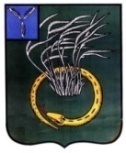 ПРЕДСТАВИТЕЛЬНЫЙ ОРГАН ПЕРЕЛЮБСКОГО МУНИЦИПАЛЬНОГО РАЙОНА САРАТОВСКОЙ ОБЛАСТИРАЙОННОЕ СОБРАНИЕРЕШЕНИЕот 20 декабря 2021 года №18 п.2                                                                                 с. ПерелюбО внесении изменений в решение Районного Собрания №9 п. 12 от 24.11.2011 года «Об утверждении оплаты труда членов выборных органов,  лиц, замещающих должности муниципальной службы и работников, замещающих должности, не являющиеся должностями муниципальной службы и осуществляющих техническое обеспечение деятельности органов местного самоуправления  Перелюбского муниципального района Саратовской области»На основании  Федерального закона от 2 марта  2007 года №25-ФЗ "О муниципальной службе в Российской Федерации",  Закона Саратовской области от 02.08.2007 года №157-ЗСО «О некоторых вопросах муниципальной службы в Саратовской области», руководствуясь Уставом Перелюбского муниципального района Саратовской области, Районное Собрание решило:1. Внести в решение Районного Собрания Перелюбского муниципального района №9 п. 12 от 24.11.2011 года «Об утверждении оплаты труда членов выборных органов,  лиц, замещающих должности муниципальной службы и работников, замещающих должности, не являющиеся должностями муниципальной службы и осуществляющих техническое обеспечение деятельности органов местного самоуправления  Перелюбского муниципального района Саратовской области»» следующие изменения:в Положении о  денежном вознаграждении членов выборных органов местного самоуправления, денежном содержании и материальном стимулировании  лиц, замещающих должности муниципальной службы в органах местного самоуправления Перелюбского муниципального района Саратовской области:приложения № 1 и №2 к Положению изложить  в новой редакции, согласно приложению  №1 к настоящему решению;в Положении об оплате труда работников, замещающих должности, не являющиеся должностями муниципальной службы и осуществляющих техническое обеспечение деятельности органов местного самоуправления Перелюбского муниципального района Саратовской области:приложения № 1 и №2 к Положению изложить  в новой редакции, согласно приложению  №2 к настоящему решению;в Положении об оплате труда рабочим, занятым на работах по обслуживанию органов местного самоуправления Перелюбского  муниципального района Саратовской области:приложение № 1 к Положению изложить  в новой редакции, согласно приложению  №3 к настоящему решению.2. Настоящее решение разместить (опубликовать) на официальном сайте Перелюбского муниципального района Саратовской области в сети Интернет.3. Настоящее решение вступает в силу со дня его подписания и распространяется на правоотношения возникшие с  01 декабря 2021 года.Председатель Районного Собрания                                                                                          С.В. БукинГлава муниципального района                                                                                            Н.Г. СавельевПриложение №1 к решению Районного СобранияПерелюбского муниципального района Саратовской области                                                                                      от 20 декабря  2021 года №18 п.2Приложение № 1 к Положению о  денежном вознаграждении членов выборных органов местного самоуправления, денежном содержании и материальном стимулировании  лиц, замещающих должности муниципальной службы в органах местного самоуправления Перелюбского муниципального района Саратовской областиРазмеры денежного вознаграждениячленов выборных органов местного самоуправления Перелюбского муниципального района Саратовской области, осуществляющих свои полномочия на постоянной основеРазмеры должностных окладовмуниципальных служащих, замещающих   должности муниципальной службы, учреждаемые для исполнения и обеспечения полномочий органов местного самоуправления Перелюбского муниципального района Саратовской областиПриложение № 2к Положению  о   денежном содержании и материальном стимулировании  лиц,  замещающих должности муниципальной службы ворганах местного самоуправления Перелюбского муниципального района Саратовской области»Размеры окладов за классный чин лиц, замещающих должности муниципальной службы в органах местного самоуправления Перелюбского муниципального района Саратовской областиПриложение №2 к решению Районного СобранияПерелюбского муниципального района Саратовской области                                                                                      от 20 декабря  2021 года №18 п.2Приложение № 1к Положению об оплате труда работников, замещающих должности, не являющиеся должностями муниципальной службы и осуществляющих техническое обеспечениедеятельности органов местного    самоуправления Перелюбского муниципального района саратовской областиРазмеры должностных окладов работников,занимающих должности, не являющиеся муниципальными должностями муниципальной службы и осуществляющих техническое обеспечение деятельности органов местного самоуправления Перелюбского муниципального районаСаратовской областиПриложение № 2к Положению об оплате труда работников, замещающих должности, не являющиеся должностями муниципальной службы и осуществляющих техническое обеспечениедеятельности органов местного    самоуправления Перелюбского муниципального районаРазмеры окладов работниковмуниципальных учреждений централизованных бухгалтерийПриложение №3 к решению Районного СобранияПерелюбского муниципального района Саратовской области                                                                                      от 20 декабря  2021 года №18 п.2Приложение №1  к Положению об оплате труда рабочим, занятым на работах по обслуживанию органов местного самоуправления Перелюбского  муниципального районаСаратовской областиРазмеры окладов работников, занятых на работах по обслуживанию органов местного самоуправленияПерелюбского муниципального района Саратовской областиНаименование должностейДенежное вознаграждение (рублей)V группаГлава муниципального района98 670Наименование ДолжностейРазмер должностного оклада (рублей)V группаПервый заместитель главы администрации 11886Заместитель главы администрации 11091Начальник управления 8452Заместитель начальника управления 7659Начальник отдела 7441Заместитель начальника отдела6604Заведующий сектором 6341Консультант 6341Главный специалист 5811Ведущий специалист 5548Специалист I категории 5020Наименование классного чинаРазмер оклада за классный чип (рублей) в месяцДействительный муниципальный советник 1 класса4816Действительный муниципальный советник 2 класса4651Действительный муниципальный советник 3 класса4485Советник муниципальной службы 1 класса4485Советник муниципальной службы 2 класса4154Советник муниципальной службы 3 класса3985Младший советник муниципальной службы 1 класса3985Младший советник муниципальной службы 2 класса3654Младший советник муниципальной службы 3 класса3322Референт муниципальной службы 1 класса2991Референт муниципальной службы 2 класса2659Референт муниципальной службы 3 класса2327Секретарь муниципальной службы 1 класса2327Секретарь муниципальной службы 2 класса1995Секретарь муниципальной службы 3 класса1710№ п/пНаименование должностиДолжностной оклад (руб.)1.Старший инспектор 58442.секретарь приемной, секретарь3324№ п/пНаименование должностиДолжностной оклад (руб.)1.Руководитель89112.Главный бухгалтер81463.Заместитель главного бухгалтера76404.Руководитель группы учета71285.Ведущие: бухгалтер, экономист6362№ п/пНаименование должностиДолжностной оклад (руб.)1.Руководитель76352.Водитель главы администрации68133.Водитель 65224.Техничка 62705.Сторож 62706.Диспетчер ЕДДС62707.Оператор котельной63738.Комендант 6270